بسمه تعالی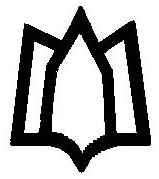 دانشگاه علوم پزشكي و خدمات بهداشتي درماني استان همدانمعاونت  آموزشي دانشگاهمركز مطالعات و توسعه آموزش علوم پزشکیفرم طرح دوره پایههمكار محترم . . . . . . . . . از آنجایی که فرآیند یاددهی- یادگیری پروسه ای است که رسیدن به اهداف آن بدون برنامه ریزی امکان پذیر نیست. لذا تدوین طرح دوره در آغاز فرآیند آموزش (به عنوان نقشه و راهنمای تدریس برای مدرسین و دانشجویان)، ضروری بوده و به عنوان يكي از ابزارهاي اصلي فعاليت آموزشی مدرسين مطرح مي باشد. لذا خواهشمند است مدرسین محترم مسئول درس در تکمیل طرح دوره نهایت دقت را مبذول فرمایند.  مشخصات درس و مدرس(تکمیل همه ی موارد این بند ضروری می باشد)عنوان درس : نام ونام خانوادگی مسئول درس: نام و نام خانوادگی مدیر گروه:-	نوع و میزان واحد به تفکیک:      نظري    ،        عملي    ................ واحدرشته و مقطع تحصیلی دانشجو: کارشناسی پرستاریزمان درس:  نیمسامکان آموزش :  تعداد دانشجویان: شیوه نمره دهیمنابع درسی: جلسهتاریخمدرسمحل آموزش سرفصل(عنوان)روش تدریسروش ارزشیابینوع ارزشیابیتاریخابزار ارزشیابیميزان امتياز از کلتجزیه و تحلیل فیلمامتحان پايان ترمسایر مواردمجموع